CENTRO INTERNACIONAL DE FERIAS Y CONVENCIONES DE EL SALVADOR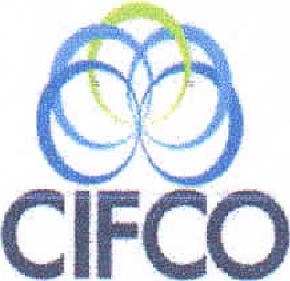 AVENIDA LA REVOLUCIÓN No. 222, COLONIA SAN BENITO, SAN SALVADOR TEL.: 2132-7011, FAX: 2132-7035Centro Internacional de Ferias 
y Convenciones de El SalvadorGIRO: Organización de Convenciones y Ferias de NegociosNIT: 0614-240207-101-0PRECIOUNITARIO ($1	($1$	35.40$	151.99PARA USO PERSONAL DE MANTENIMIENTOTIEMPO DE ENTREGA: INMEDIATOCondiciones Generales: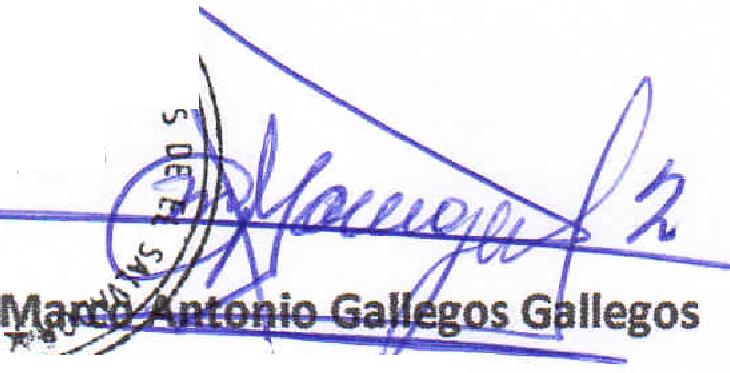 Lugar de entrega:	Avenida La Revolución No. 222, Colonia San Benito, San SalvadorDias lunes y jueves. Para solicitarlo presentar: Original Orden de Suministro, copia CompromisoEntrega de quedan: Presupuestario, Acta rb Recepción, Cornprobgrite de Créc..lito Fiscal !descontando e! 1 %. en concepto de retención del IVA).Forma de pago:	Contra entrega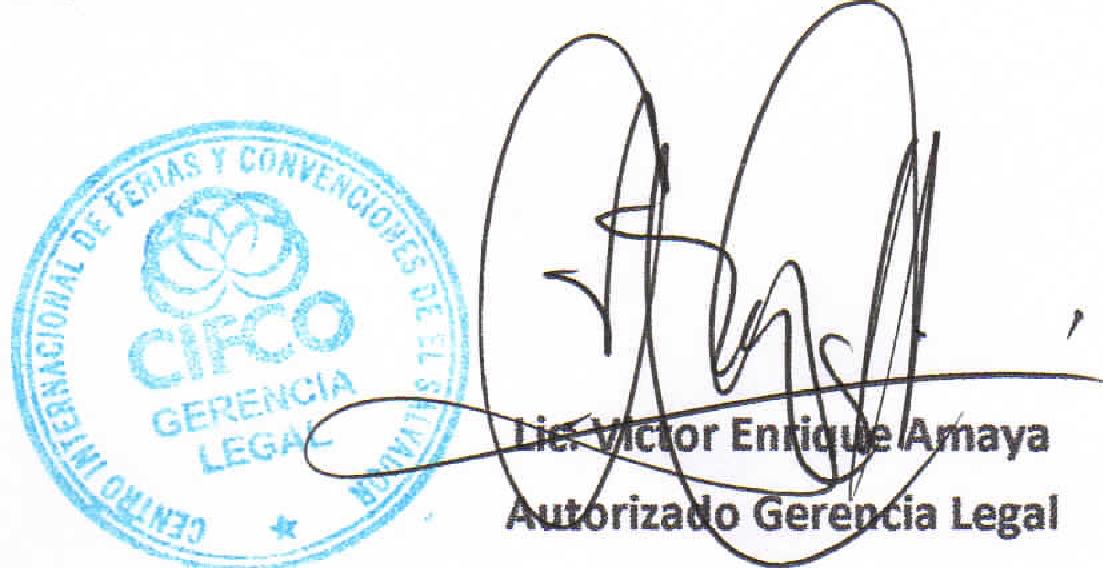 FECHA:LUNES 06 DE MARZO DE 2017CONTRATISTA:FUNDACION CENTRO SALVADOREÑO DE TECNOLOGIA APROPIADANIT:0614-140787-001-6NOMBRE Y TEL. !CONTACTO:Edwin Rarnirpz, TEL 7042-9195,A continuación el detalle de lo contratado:A continuación el detalle de lo contratado:A continuación el detalle de lo contratado:A continuación el detalle de lo contratado:ITEMCANTIDADDESCRIPCIÓNUNIDAD 
MEDIDA11REPARACION DE SIETE BICICLETAS, MANO DE OBRASERVICIO	121REPARACION DE SIETE BICICLETAS, REPUESTOSSERVICIO	IEntrega de cheques:Forma de entrega:Dias viernesContactar con Santos ~des Barahona íd. 2132-7000 y 7039-6014, administrador de la Orden de compra y responsable de elaborar Acta de Recepción con contratista